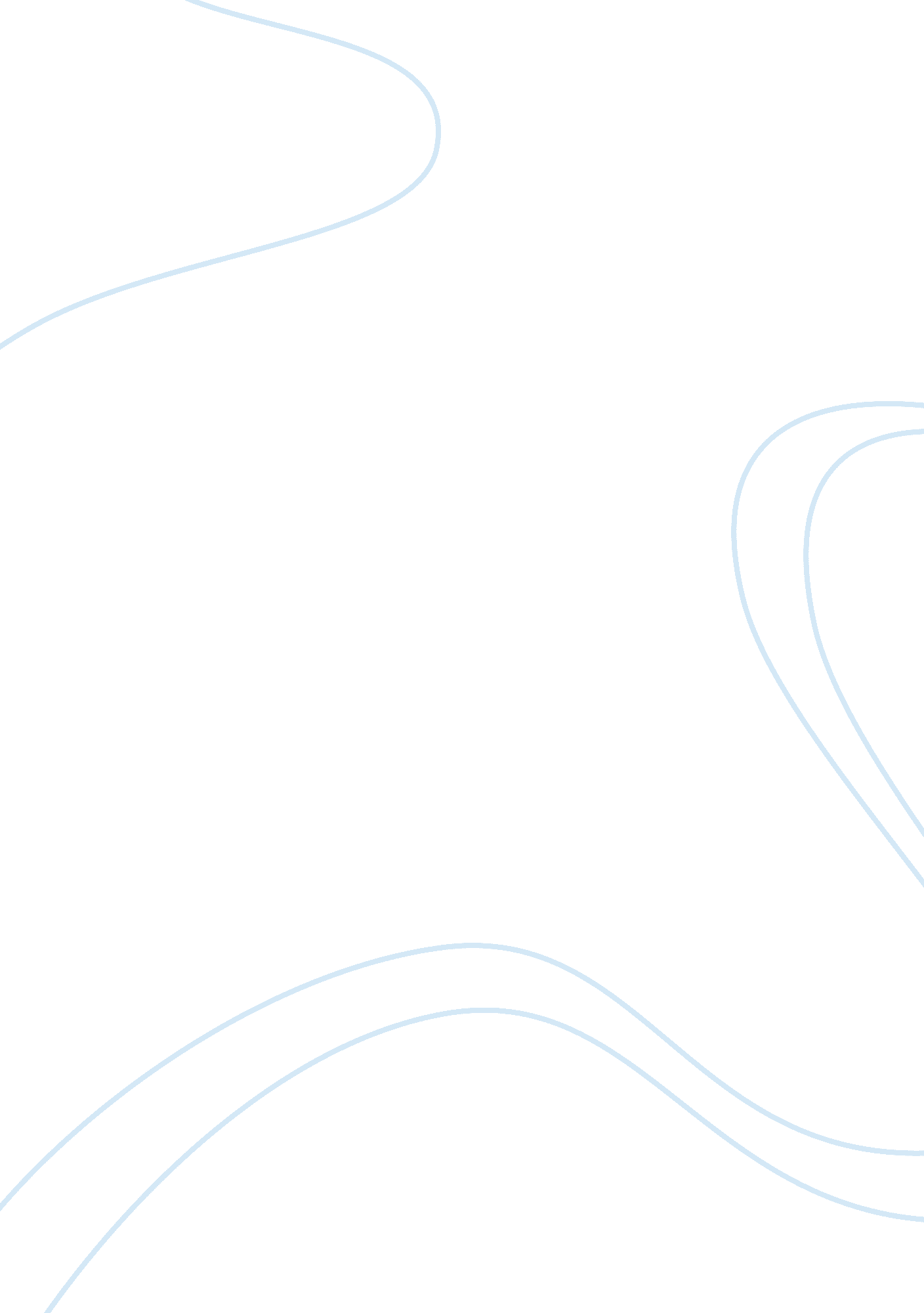 Love in times of choleraLife, Love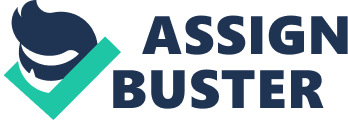 Love in Times of Cholera Gabriel Garcia Marquez 26/10/2011 Alan Anaya| The plot unfolds in Central America early this century, a period in which, according to the narrator, signs of falling in love could be confused with symptoms of cholera. Like the mighty Magdalena, whose banks are developed, the story twists and flowing, rhythmic, deliberate, and prose narrates down through more than sixty years the life of the main characters, Fermina Daza, Florentino Ariza andDoctorJuvenal Urbino de la Calle. And little by little, this scenario and these characters, as a mixture of tropical plants and clays that the author's hand shapes and fancies, are flowing into the land of myth and legend, approaching to a happy ending. Undoubtedly, the subject is deep, rich, realistic and moving. Garcia Marquez stresses momentous issues in the life of man, such asfamily, friendship, love in different stages of life, fidelity, conjugal life, and death, for it appeals to a largely descriptive resource. Using a language full of richness and versatility, the Colombian writer tells the complex scheme, plausible and hopeful of a world that resembles, more than we think, the world in which we live. Thus once again shows us that life is nothing but endless work for which human beings were created. The story takes place in the Caribbean town of La Manga, which live submerged in continuous civil wars and the constant threat of cholera. Fermina Daza with his father, Lorenzo Daza, and aunt, moved from San Juan de la Cienega to La Manga in search of a brighter future. Once there, it appears that Florentino Ariza falls in love with Fermina, at which it begins to haunt with long letters of love to which, later, Fermina replays. But one day, Lorenzo Ariza is advised of charting and decides to spend some time away from La Manga, because he wanted another kind of husband for her daughter. So, went to San Juan de la Cienaga where Fermina, in cahoots with his cousin Hildebranda Sanchez, where she continues to correspond to Florentino. Over time, the family returns to La Manga Daza. One day Fermina goes to the market , where she encounters Florentino, realizing instantly that she is not in love with him, and so she communicates him. Florentino is heartbroken, but he swears to himself that sooner or later get the love of Fermina. Time passes, and a good day when Fermina falls ill, goes to make a visit to the village doctor, Juvenal Urbino de la Calle. This, to see the arrogance and pride of Fermina, surrendered at his feet down and makes everything possible for her to agree to marry him. After several attempts, Fermina yield to the insistence of the doctor and gets married, to the great sorrow of Florentino. Florentino, to the despair of the sudden loss of Fermina, " decides" that Juvenal Urbino dies before Fermina, and therefore her being alone, he appears to live the love that had been banned. A day of Pentecost, in which old age and had settled on the characters, Juvenal, trying to rescue her parrot was stuck in a tree, dies after falling from a ladder. That same day, in the wake of the famous doctor, appears to take the opportunity to remind Florentino for Fermina's promise that he would wait forever cast in his youth, which meets Fermina offended, since he takes it as a dare. After a while the death of Juvenal, Florentino returns to the charting with Fermina, which was initially reluctant. But to celebrate a year of the death of Juvenal, Florentino goes to Fermina Mass and greets you with great emphasis, Florentino fact that taken as a hope. So after a few days, is presented in Fermina's house, a fact that will become a habit and you will thank Fermina. The days and months, and Fermina decides to make a trip up the Magdalena River, which is prepared by Florentino. The trip, originally only going to make Fermina, is that it becomes a sort of honeymoon between the two in which, finally discover that love can occur at any age, in the case of Fermina, or continue any life, in the case of Florentino. 